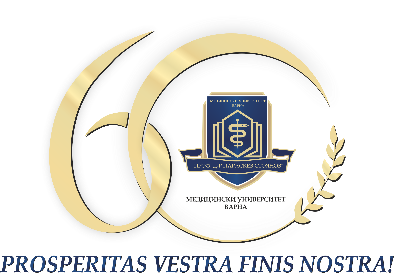 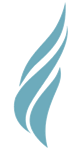 ДОКТОРАНТСКО УЧИЛИЩЕOTЧЕT НА ДОКТОРАНТА ЗА ИЗВЪРШЕНА РАБОТАОт:Факултет:Катедра: Докторска програма:Форма на обучение: Научен ръководител:1.2.Научен консултант:за месеците: (моля, отбележете)                                   2020	  2021	 януари	  февруари 	  март		  април 	  май 	  юни  юли 	  август 	  септември 	  октомври 	  ноември 	 декемвриЗабележка: Докторантите в редовна и задочна форма на обучение попълват отчет за всяко 3-месечие. Докторантите в самостоятелна форма на обучение отчитат дейността си на всяко 6-месечие.През изминалия период извършената дейност във връзка с подготовката на дисертационния труд включва:1. Проучена нова литература/ нови източници2. Извършено изследване (научно-изследвателска/ експериментална работа)3. Публикации в национални и международни научни издания, които не са индексирани  или реферирани световноизвестни научни бази данни (на МУ-Варна и други)4. Публикации в национални и международни научни издания, индексирани или реферирани световноизвестни научни бази данни (Scopus и Web of Science) 5. Участие в научен форум с пленарна лекция, доклад или постер (конгрес, конференция, симпозиум, кръгла маса и др.)6. Участие в обучителни семинари за докторанти към Докторантско училище (на място или в Blackboard)7. Посещение на лекции (организирани от коя институция, на какви теми и т.н.)8. Посетен курс – специализиран, езиков, друг (моля, посочете кога и къде)9. Проведена консултация във връзка с дисертационния труд10. Участие и/ или подготовка/ работа по научен или образователен проект11. Учебно-преподавателска работа (дисциплини, натовареност)12. Участие в организиране на научни прояви13. Приемане за член на научно дружество, професионален съюз, организация и др14. Реализирана мобилност във висши училища или научни организации в България и чужбина (с цел обучение, обмяна на опит, изследвания и др.)15. Подготвен раздел/ глава от дисертационния труд16. Положен изпит (докторантски минимум), държавен изпит за специалност, други17. Оформяне на дисертационен труд и автореферат18. Публикуване на резюме на дисертацията (къде)19. Подготовка за вътрешна защита/ oтчисляванеДата:                                           					   			Изготвил: (Докторант)Одобрил: (Научен ръководител)Съгласувал: (Ръководител катедра)Съгласувал:(Проф. д-р Светослав Георгиев, д.м. Заместник-ректор „Кариерно развитие“)